Unit 3 Lesson 19: Métodos para sumar hasta 20WU Conversación numérica: Expresiones relacionadas (Warm up)Student Task StatementEncuentra mentalmente el valor de cada expresión.1 Lin, Han y Kiran sumanStudent Task StatementLin, Han y Kiran están encontrando el valor de .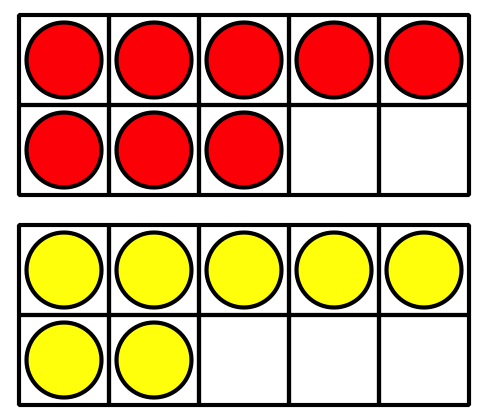 Lin piensa en  .Han piensa en .Kiran piensa en .Explica cómo funciona el método de cada estudiante.
Muestra cómo pensaste. Usa dibujos, números o palabras.2 ¿Cómo sumaste?Student Task StatementEscoge una tarjeta de sumas.Cada estudiante encuentra el valor individualmente.Cada uno hace una señal cuando esté listo para explicar cómo pensó.Cada uno comparte cómo pensó.Cada uno escribe la ecuación.Escoge tu ecuación favorita.
Muestra cómo encontraste el valor. Usa dibujos, números o palabras.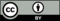 © CC BY 2021 Illustrative Mathematics®